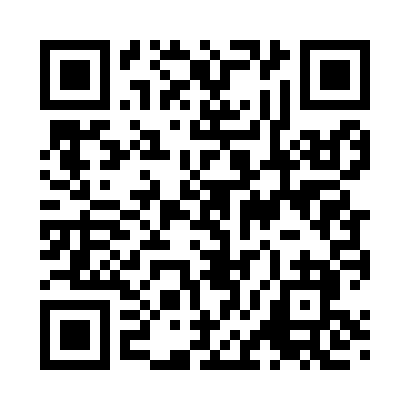 Prayer times for Corcoran, Alabama, USAMon 1 Apr 2024 - Tue 30 Apr 2024High Latitude Method: Angle Based RulePrayer Calculation Method: Islamic Society of North AmericaAsar Calculation Method: ShafiPrayer times provided by https://www.salahtimes.comDateDayFajrSunriseDhuhrAsrMaghribIsha1Mon5:246:3212:474:207:048:122Tue5:226:3012:474:207:058:133Wed5:216:2912:474:207:058:134Thu5:206:2812:474:207:068:145Fri5:186:2712:464:207:078:156Sat5:176:2512:464:207:078:167Sun5:156:2412:464:207:088:178Mon5:146:2312:454:207:098:179Tue5:136:2212:454:207:098:1810Wed5:116:2012:454:207:108:1911Thu5:106:1912:454:217:118:2012Fri5:096:1812:444:217:118:2113Sat5:076:1712:444:217:128:2214Sun5:066:1612:444:217:138:2215Mon5:056:1412:444:217:138:2316Tue5:036:1312:434:217:148:2417Wed5:026:1212:434:217:158:2518Thu5:016:1112:434:217:158:2619Fri4:596:1012:434:217:168:2720Sat4:586:0912:434:217:178:2821Sun4:576:0812:424:207:178:2922Mon4:566:0712:424:207:188:2923Tue4:546:0612:424:207:198:3024Wed4:536:0512:424:207:208:3125Thu4:526:0312:424:207:208:3226Fri4:516:0212:414:207:218:3327Sat4:496:0112:414:207:228:3428Sun4:486:0012:414:207:228:3529Mon4:475:5912:414:207:238:3630Tue4:465:5912:414:207:248:37